项目支出绩效自评表（2023年度）项目支出绩效评价指标体系财政支出项目绩效评价报告——审计业务项目一、项目概况（一）项目基本性质、用途和主要内容1.项目单位基本情况海口市工程项目审计中心（海口市电子数据审计技术中心）隶属海口市审计局，为副处级公益一类事业单位。内设办公室、审计一室、审计二室、监督复核室和数据分析室5个正科级职能机构事业编制24人，2022年底在编在岗人员23人，长期聘用人员6人，劳务派遣人员2人。2.项目基本性质、用途和主要内容审计业务为我中心2022年一次性项目，主要内容包含聘用人员经费、委托业务费等，用于保障聘用及派遣人员工资社保公积金等工资福利支出；切实加强政府公共投资建设项目的审计监督能力，依法履行政府投资审计监督职责，全面落实市审计局交办的各项任务，推动政府投资审计转型升级。（二）项目绩效目标总体目标：完成计划内审计项目及交办项目，保障聘用及派遣人员工资社保公积金等工资福利支出。具体设定一是产出指标-数量指标：完成年度计划审计项目和临时交办审计项目大于等于15个（正向指标）；二是效益指标-社会效益指标：移送重大案件线索和事项数量大于等于3件（正向指标）；三是满意度指标—服务对象满意度：审计人员被投诉率小于等于5%（反向指标）。    二、项目资金使用及管理情况（一）项目资金到位及使用情况分析2022年我单位审计业务项目年初预算59万元，均为财政资金，实际到位资金59万元。支出51.01万元,完成预算率86.45%，其中工资福利支出49.03万元，商品和服务支出1.98万元，资金结余7.99万元。项目资金管理情况分析本单位不断强化预算管理意识，根据《海口市审计局聘用人员管理办法》和审计项目特点，如实进行人员经费和委托业务费的预算编制。严格执行项目支出预算，科学合理安排支出，加强对预算执行过程的控制和结果的反馈，跟踪预算执行进度，以促进预算目标的全面完成，项目资金拨付严格审批程序，使用规范，会计核算结果真实、准确。此次绩效评价过程中未发现有截留、挤占或挪用项目资金的情况。三、项目组织实施情况（一）项目组织情况分析在建立并实施内部监督和控制制度过程中，全面梳理业务流程，明确业务环节，分析风险隐患，建立和完善了各项管理制度，并按照财政部门及主管部门的要求，加强对资金层面和业务层面的内部控制。相关人员在工作过程中能够严格遵守这些规章制度，实现内部控制体系全面、有效实施。（二）项目管理情况分析严格执行《业务会议议事规则》、《主任会议议事规则》等各项内控制度管理办法，做到依法审计、依规审计，多次召开审计中心业务会议，对审计方案执行情况、审计报告质量进行研究、审核。四、项目绩效情况（一）项目绩效目标完成情况分析1.项目的经济性分析2022年项目预算资金59万元，支出51.01万元，完成率86.46%，其中工资福利支出49.03万元，商品和服务支出1.98万元。结余资金7.99万元。项目实施过程中严格按照项目预算科目进行支付。2.项目的效益性分析（1）项目目标完成情况2022年中心计划完成审计项目和临时交办审计项目大于等于15个，实际完成27个，完成率180%；计划移送重大案件线索和事项数量大于等于3件，实际移送案件线索19件，完成率630%.审计人员被投诉率小于等于5%，实际投诉率为0。按时、足额保障了聘用及派遣人员工资社保公积金等工资福利支出。项目完成质量根据审计工作安排，由审计中心在编人员及聘用人员共同组成审计组，完成园区基础设施、城市路网等公共投资审计项目。深挖招投标、合同履行、现场管理、造价控制等问题217个，发现问题金额1.68亿元，提出审计建议55条，审减工程造价0.45亿元。报送审计要情（专报）2份，移送问题线索19宗。完成审计信息13份，市级以上采用5份。2个审计项目分别获评2022年度全市审计机关优秀审计项目二等奖、三等奖。3. 项目的有效性分析通过整合工程专业技术人员资源，扩展审计监督的广度和深度，着力突破投资审计力量有限、内容局限、成效单一的发展瓶颈，加强对重点项目进行跟踪监督,扩大投资审计覆盖面，提升监督合力，逐步消除监督盲区。4. 项目的可持续性分析审计中心将聘用人员经费、委托业务费等列入财政预算。在实施审计项目过程中，人员工资福利费用、辅助审计技术服务均得到经费有效保障，项目完成效果甚好。通过对审计业务经费的有效保障、合理支出，全方位发挥公共投资项目审计监督力度。（二）项目绩效目标未完成原因分析    2022年度项目绩效目标已完成。其他需说明的问题后续工作计划1.持续完善聘用人员实施政府投资项目审计的质量管理。2.持续做好人员工资社保公积金等工资福利支出。主要经验及做法、存在问题和建议2022年审计中心通过加强领导、完善制度、加强督促检查，不断强化项目资金管理，确保各项工作实施顺利并取得显著成效。但由于目前公共投资审计任务重、人手少，审计全覆盖的要求与现有审力不足之间，审计队伍专业能力与审计工作新要求之间均存在不同差距，我单位需引导审计人员拓宽学习培训内容，加强与省审计厅及其他市县审计部门业务交流，以审代学、以审代训，因此我单位仍需加大审计业务资金保障力度，以提高审计效率。项目名称项目名称审计业务审计业务审计业务审计业务审计业务审计业务审计业务审计业务审计业务审计业务审计业务审计业务主管部门主管部门海口市审计局海口市审计局海口市审计局海口市审计局海口市审计局实施单位实施单位海口市工程项目审计中心海口市工程项目审计中心海口市工程项目审计中心海口市工程项目审计中心海口市工程项目审计中心项目资金
（万元）项目资金
（万元）年初预算数全年预算数全年预算数全年执行数全年执行数分值分值执行率执行率得分项目资金
（万元）项目资金
（万元）年度资金总额年度资金总额59595951.0151.01101086.4686.469项目资金
（万元）项目资金
（万元）其中：当年财政拨款其中：当年财政拨款59595951.0151.01——  86.46  86.46—项目资金
（万元）项目资金
（万元）      上年结转资金      上年结转资金———项目资金
（万元）项目资金
（万元）  其他资金  其他资金———年度总体目标预期目标预期目标预期目标预期目标预期目标预期目标实际完成情况实际完成情况实际完成情况实际完成情况实际完成情况实际完成情况实际完成情况年度总体目标完成计划内审计项目及交办项目，保障聘用及派遣人员工资社保公积金等工资福利支出。完成计划内审计项目及交办项目，保障聘用及派遣人员工资社保公积金等工资福利支出。完成计划内审计项目及交办项目，保障聘用及派遣人员工资社保公积金等工资福利支出。完成计划内审计项目及交办项目，保障聘用及派遣人员工资社保公积金等工资福利支出。完成计划内审计项目及交办项目，保障聘用及派遣人员工资社保公积金等工资福利支出。完成计划内审计项目及交办项目，保障聘用及派遣人员工资社保公积金等工资福利支出。完成预期目标完成预期目标完成预期目标完成预期目标完成预期目标完成预期目标完成预期目标绩
效
指
标一级指标二级指标三级指标三级指标三级指标年度指标值实际完成值分值分值得分得分偏差原因分析及改进措施偏差原因分析及改进措施绩
效
指
标产出指标数量指标完成年度计划审计项目和临时交办审计项目完成年度计划审计项目和临时交办审计项目完成年度计划审计项目和临时交办审计项目152770707070绩
效
指
标效益指标社会效益指标移送重大案件线索和事项数量移送重大案件线索和事项数量移送重大案件线索和事项数量31920202020绩
效
指
标满意度指标服务对象满意度审计人员被投诉率审计人员被投诉率审计人员被投诉率5010101010总分总分总分总分总分总分总分总分100100100100一级指标分值二级指标分值三级指标分值得分项目决策20项目目标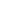 4目标内容44项目决策20决策过程8决策依据33项目决策20决策过程8决策程序55项目决策20资金分配8分配办法22项目决策20资金分配8分配结果66项目管理25资金到位5到位率33项目管理25资金到位5到位时效22项目管理25资金管理10资金使用77项目管理25资金管理10财务管理33项目管理25组织实施10组织机构11项目管理25组织实施10管理制度98项目绩效55项目产出15产出数量55项目绩效55项目产出15产出质量44项目绩效55项目产出15产出时效33项目绩效55项目产出15产出成本33项目绩效55项目效益40经济效益88项目绩效55项目效益40社会效益88项目绩效55项目效益40环境效益88项目绩效55项目效益40可持续影响88项目绩效55项目效益40服务对象满意度88总分10010010099